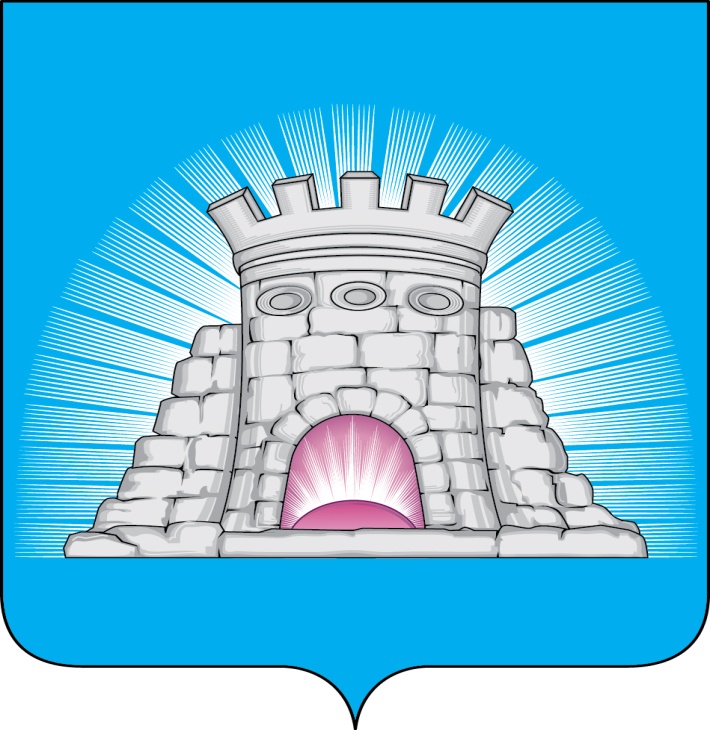 РАСПОРЯЖЕНИЕ19.06.2023  № 179г. Зарайск О внесении изменений в существенные условия по муниципальному контракту от 01.02.2023 №01482000054220008590001Руководствуясь ч. 1 статьи 450 Гражданского кодекса Российской Федерации, частью 65.1 статьи 112 Федерального закона от 05.04.2013 № 44-ФЗ «О контрактной системе в сфере закупок товаров, работ, услуг для обеспечения государственных и муниципальных нужд» и протоколом Рабочей группы по оценке и обоснованности изменений существенных условий муниципальных контрактов от 16.06.2023:1. Внести изменения в существенные условия по ранее заключенному муниципальному контракту от 01.02.2023 №01482000054220008590001 «Благоустройство набережной реки Осетр от плотины до Святого источника «Белый колодец» (2 очередь), включая ул. Первомайскую, ул. Музейную, ул. Пожарского, два пешеходных спуска по ул. Кузнецкий спуск и ул. Парковая (Площадь вокруг Зарайского Кремля участок №2)» в части увеличения цены контракта.2.   Настоящее распоряжение вступает в силу с даты его подписания.3. Контроль за исполнением настоящего распоряжения возложить на заместителя главы администрации городского округа Зарайск Московской области Шолохова А.В.Глава городского округа  В.А. Петрущенко    ВерноНачальник службы делопроизводства		       Л.Б. Ивлева19.06.2023 														005546Разослано: в дело, Шолохову А.В., ОА и Г – 3, СВ со СМИ, прокуратуре.Е.В. Козлова8 496 66 2-54-38